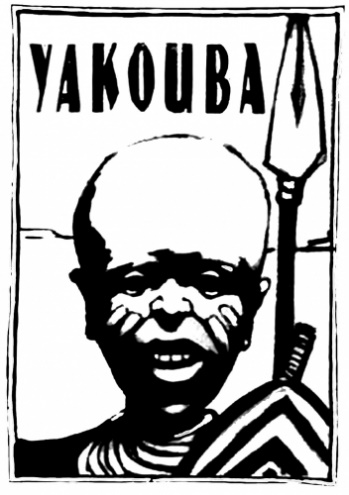 Bibliographie : CONNAC Sylvain, Apprendre avec les pédagogies coopératives, Démarches et outils pour l’école, 2009.BRENIFIER Oscar, Enseigner par le débat, Rennes, CRDP, 2002 PIQUEMAL Michel, Les philo-fables pour vivre ensemble, Albin Michel, 2007 LELEUX Claudine, « Apprentis citoyens, Hiérarchiser des valeurs et des normes de 5 à 14 ans », 2014TOZZI Michel, « Nouvelles pratiques philosophiques. Répondre à la demande sociale et scolaire de philosophie », 2012 Ressources présentées :  Vidéos de Sylvain Connac sur ICEM34 et Canopé« Les fabulines » d’Yvon Danet « La rédaction » d’Antonio Skarmeta « Yakouba » de Thierry Dedieu« L’agneau qui ne voulait pas être un mouton » de Didier Jean et Zad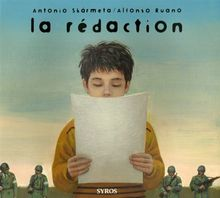 